EXTERNAL EXAMINER/ ASSESSOR FEE CLAIM FORM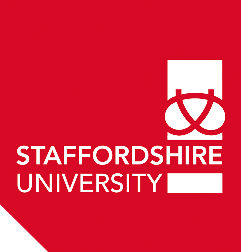 Claims forms should be submitted electronically to academicquality@staffs.ac.ukStandard Annual Fee for this Academic SessionAdditional/Specific FeesVisits to UK Partners/Practice SettingsVisits to International PartnersPlease submit scanned copy of form with handwritten signature or insert electronic version (eg jpeg image)Payment will be made to the bank details submitted in your personal details pack. A pay advice will be sent to your home address as notified in the same pack. If these details have changed, please update as applicable below:CHANGE OF DETAILSNew Address: (only complete if this has changed)New Bank Details: (only complete if these have changed)Forename(s):Surname:Date of Birth:National Insurance Number:Staffordshire University School:Staffordshire University School:Staffordshire University School:Staffordshire University School:Staffordshire University School:Staffordshire University School:Academic Session/Year:Academic Session/Year:Academic Session/Year:Academic Session/Year:Academic Session/Year:Academic Session/Year:Module External ExaminerAward External Examiner£ £ External Examiner MentorExternal Assessor (Apprenticeship EPA)£ Complete below as appropriateName of Partner/Practice SettingPurpose of VisitDate of VisitFee£££££££Name of PartnerDates of Visit (from-to)No. of Working DaysFee£££Total Fee£Signed: External Examiner /AssessorDate:Office Use OnlyInternational Partner(s)(if applicable)Full NameNational Insurance NumberHome AddressTelephone Number Email AddressName of Bank/Building SocietyBranch AddressSort-code--Account NumberRoll No (if applicable)